KENYA METHODIST UNIVERSITYEND OF 1ND TRIMESTER 2018(PT) EXAMINATIONSCHOOL		:	BUSINESS AND ECONOMICS DEPARTMENT	:	ACCOUTING FINANCE AND INVESTMENTUNIT CODE		: 	ACCT 431UNIT	TITLE	:	TAXATIONTIME			: 	2 HOURSINSTRUCTIONS:   Answer Question ONE and any other TWO QuestionsQuestion OneDefine the following terms:Impact of a taxIncidence of a tax.  						     (4marks)Name and briefly explain the principles of a good tax system.    (10marks)Mrs. Ongera works with Anga ltd and has provided you with the following information for the year ended 31st December 2007.Pension from previous employment sh 20,000 per month salary sh 120,000 per month (P.A.Y.E sh. 42,000 per month).Mrs. Ongera and her husband own a company whose taxable income was agreed at shs. 500,000 after charging husband`s slary of sh 250,000 per month (P.A.Y.E shs. 60,000 per month).Anga ltd provided a company house to Mrs. Ongera in South B where rent of similar houses was shs. 20,000 per month.Mrs. Ongera works over time and her over time income averages shs. 10,000 per month.Mrs.  Ongera enjoyed medical benefit of shs. 160,000 during the year.  She is a senior manager and the company has medical cover for all ib employees.  She obtained free consumables from the company as a Christmas gift worth sh. 30,000 during the year.Mrs. Ongera owns rental property at Komarock estate and receives sh.50,000 as rental income per month.During the year she incurred sh. 60,000 in renovation repairs and painting before letting the property.  She had obtained a mortgage loan from housing finance company amounting to sh 3,000,000.  She paid shs. 900,000 during the year of which shs. 500,000 was principal.  Mrs. Ongera owns 20% of the shares of Anga ltd.  Required:The taxable income for Mr & Mrs. Ongera for the year of income 2007. 										   (10marks)Tax payable on the income computed above.  			     (4marks)Mrs. Ongera did not fill her self-assessment form for 2007.  State the penalties due if any.  						     (2marks)Question TwoOutline the importance of a tax invoice in the administration of VAT. 										     (2marks)Mr. P. Kamau is a registered VAT trader dealing in household electronics.  On 5th August, 2007, he sold the following electronic goods to Mr. L. Omondi on credit terms. Item 		     Quantity sold 	Selling price per unit (before vat)Radio		     2			150,000Television set    1			30,000Fridge	      1			40,000	The goods were subject to VAT at the standard rate of 16%.Required:	Prepare a tax invoice in the book of Mr. P. Kamau relating to the above transaction. 								     (6marks)  The following information relates to Mrs. G. Mwajuma a registered VAT trader for the six month period ended 30th June 2007.She was registered for VAT 2 January 2007.She filed the first VAT return on 27 February 2007 and paid VAT of sh. 48,000.The VAT for the period from 1st January 2007 to 30th April 2007 was as follows.Month 		Input Tax		Output TaxJanuary		150,000		48,000February		219,480		nilMarch 		167,640		497,940April			274,380		308,940A VAT return for the month of May 2007 was not submitted since there was no VAT due.A VAT return form the month of June 2007 was filled by the due date and VAT paid; input tax was however not claimed. Required:Assess the VAT compliance by Mrs. G. Mwajuma over the six month period ended 30th June 2007. 							   (12marks)Question ThreeWith reference to the income tax act (cap 470), explain the tax treatment of the following incomes received by a company the tax treatment of the following incomes received by a company.Dividend								     (4marks)Interest								     (2marks)Rent									     (2marks)The management of Mali limited has presented the following income statement for the year ended 31st December 2007. Mali limited income statement for the year ended 31st Dec. 2007.Additional information:Capital allowances were agreed with the revenue authority of Ksh. 75,000Included in bad debts in a loan of sh 15,000 due from a former employee of the company who was dismissed in October 2007.Legal expenses include sh. 20,000 incurred in defending a manager against a traffic offence.Insurance premiums include sh. 24,000 paid to the National Hospital Insurance Fund (NHIF) as a penalty for late submission of contribution.The company paid stamp duty of sh. 6000 relating to a piece of land purchased in August 2007.  This payment is included in the rent expense for the year ended 31st Dec. 2007.Required:Compute the adjusted taxable profit or loss of Mali limited for the year ended 31st December 2007.  					   (10marks)Calculate the tax liability (if any) of the company for the year ended 31st Dec. 2007. 							     (2marks)Question FourList FOUR types of buildings that quality for industrial buildings deduction (IBD) under the second schedule of the income tax act (cap 470). 										     (4marks)X ltd a manufacturing company constructed on industrial building at a cost of sh. 5,000,000 on 1st may 2007.  The company sold the building before use of another manufacturing company, Y ltd for shs. 8,000,000.  Y ltd was unable to use the building and sold it to Z ltd, which used the building from 1st October 2007 for manufacturing purposes.Required:Explain the basis of computing the capital allowances for the building above for the year ended 31st December 2007. 		     (4marks)Madini mining company ltd has been prospecting for golf in Kakamega district since 1995.  In year 2005, the company discovered huge deposits of the mineral and commenced mining operation on 1st July 2005The following expenditure was incurred on 1st July, 2005										Shs.Patent rights paid to the government					4,800,000Payment of local council license fees					   840,000Constructions of labour quarter at site				1,200,000Construction of go down in Kakamega town			2,680,000Construction of go down at site					    780,000Purchase of specialized machinery for mining			1,960,000Transportation of specialized machinery for mining to site	   450,000Purchase of a ten ton lorry						1,920,000Purchase of tools and implements for mining			     90,000Purchase of computers							   360,000Purchase of furniture and fittings					1,400,000Purchase of a Toyota Hilux pick-up 					1,600,000Additional information:	The company had incurred exploration expenses amounting to sh. 1,500,000 as pm 1st July 2005.The administration expenses incurred prior to 1st July 2003 amounted to sh. 3,000,000.Required:	Compute the capital allowances due to Modini Mining company ltd. for 	the year ended 31st December 2005, 2006 and 2007. 		  (12marks)Question FiveDistinction between a single and multiple tax system.  		    (4marks)Explain the reasons why a county might prefer a multiple tax system over a single tax system.  						    (4marks)State SIX objectives of fiscal policies with specific reference to the needs of developing countries. 							    (6marks)What is the role of KRA in revenue collection?	  		    (6marks)Shs.Shs.Gross profit5,292,000Other incomesDividend from subsidiary company200,000Interest from foreign bank accounts4,000Discount received28,000Refund of VAT12,000Gain on sale of motor vehicle14,000258,0005,550,000Expenditure:Salaries and wages800,000NHIF contribution30,000Subscription to a trade association50,000Hire purchase interest15,000Bad debts written off.60,000General expenses80,000Depreciation25,000Legal expenses40,000Insurance premiums 124,000Rent 66,000Electricity34,000Purchase of furniture26,000(1,350,000)4,200,000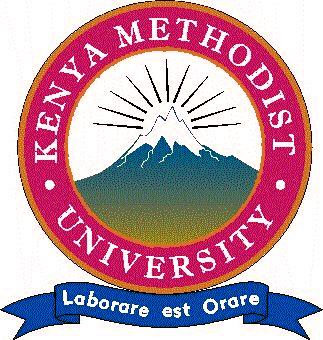 